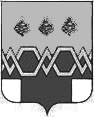    А Д М И Н И С Т Р А Ц И ЯМ А К С А Т И Х И Н С К О Г О   Р А Й О Н А Т В Е Р С К О Й  О Б Л А С Т ИП О С Т А Н О В Л Е Н И Е От 16.02.2018                                                                                                                     № 61-па  О межведомственной комиссии по обеспечению безопасности дорожного движения в Максатихинском районе Тверской областиВ соответствии с Федеральным законом от 06.10.2003 № 131-ФЗ   «Об общих принципах организации местного самоуправления в  Российской Федерации», Федеральным законом от 10.12.1995 № 196-ФЗ «О безопасности дорожного движения»,    Уставом муниципального образования «Максатихинский район», Уставом городского поселения поселок Максатиха, в целях обеспечения безопасности дорожного движения, транспортного обслуживания населения  Максатихинского района и с кадровыми изменениями                                        ПОСТАНОВЛЯЕТ:1. Создать Межведомственную комиссию по обеспечению безопасности дорожного движения в Максатихинском районе  Тверской области.2. Утвердить Положение о межведомственной комиссии по обеспечению безопасности дорожного движения в Максатихинском районе Тверской области (приложение № 1).3. Утвердить состав Межведомственной комиссии по обеспечению безопасности дорожного движения в Максатихинском районе  Тверской области (приложение № 2).4. Постановление Администрации Максатихинского района Тверской области от 30.09.2014 года г. № 200-ра «Об утверждении состава межведомственной комиссии по обеспечению безопасности дорожного движения в муниципальном образовании Максатихинский район» считать утратившим силу.5. Настоящее Постановление вступает в силу со дня его подписания и подлежит официальному опубликованию на официальном сайте администрации Максатихинского района.6. Контроль за исполнением настоящего Постановления возложить на первого заместителя Главы администрации Максатихинского района Черкасова С.Б.Глава  Максатихинского района                                                                             К.Г. ПаскинПоложениео межведомственной комиссии по обеспечению безопасности дорожного движения в Максатихинском районе Тверской областиМежведомственная комиссия по обеспечению безопасности дорожного движения в Максатихинском районе Тверской области (далее именуемая Комиссия) является координационным органом администрации Максатихинского района по рассмотрению вопросов и подготовке предложений, направленных на обеспечение дорожного движения, снижения тяжести последствий	после дорожно -транспортных	происшествий, совершенствование и развитие дорожной инфраструктуры.	В своей деятельности Комиссия руководствуется Конституцией Российской Федерации, законами Российской Федерации, указами и распоряжениями Президента РФ, законодательством Тверской области, решениями Собрания депутатов Максатихинского района, решениями  Совета  депутатов городского поселения поселок Максатиха, постановлениями и распоряжениями администрации Максатихинского района Тверской области и настоящим Положением.Комиссия осуществляет свои полномочия во взаимодействии с организациями различной ведомственной принадлежности, общественными организациями.4.	Основными задачами Комиссии являются:-	оценка состояния аварийности на дорогах Максатихинского  района, организация разработки и контроль за выполнением мероприятий по предупреждению дорожно-транспортных происшествий и снижению тяжести их последствий, повышению уровня безопасности движения;         - обеспечивает разработку и реализацию совместных планов мероприятий, направленных на обеспечение безопасности дорожного движения с другими заинтересованными организациями;-	координация деятельности  предприятий и организаций, независимо от ведомственной принадлежности в сфере обеспечения безопасности дорожного движения.5.	Комиссия в соответствии с возложенными на неё задачами
выполняет следующие функции:          - организует изучение причин аварийности на федеральной, территориальной и муниципальной сети дорог и улиц;          - заслушивает на своих заседаниях ответственных работников администрации района, Государственной инспекции безопасности дорожного движения, инспекции Гостехнадзора, а также не входящих в ее состав представителей других организаций, учреждений и предприятий по причинам возникновения дорожно-транспортных происшествий и мерам их профилактики;-	запрашивает у организаций, учреждений и предприятий информацию и материалы, необходимые для осуществления деятельности Комиссии;           - определяет совместно с  другими заинтересованными организациями приоритетные направления деятельности по предупреждению и профилактике дорожно-транспортных происшествий;-	рассматривает предложения по ограничению движения транспортных средств в неблагоприятные периоды года и в иных случаях, необходимых для сохранности автомобильных дорог и дорожных сооружений;-	подготавливает предложения в областные и муниципальные органы власти о необходимости разработки проектов нормативно-правовых актов Тверской области и Максатихинского района и поправок к ним в сфере обеспечения безопасности дорожного движения, сохранности дорог, улиц и дорожных сооружений на них;-	обеспечивает организацию работы по разработке и выполнению региональных и районных программ по обеспечению безопасности дорожного движения и развитию дорожной инфраструктуры;           - планирует и проводит совещания, конференции по вопросам обеспечения безопасности дорожного движения и развитию дорожной сети в районе, содействует реализации принятых на них рекомендаций.            6. В состав Комиссии входят: председатель, заместитель председателя, секретарь и члены Комиссии. Председатель Комиссии:           - руководит деятельностью Комиссии, проводит заседания, распределяет обязанности между членами Комиссии, дает им поручения;определяет место, время проведения и утверждает повестку дня заседания Комиссии;подписывает от имени Комиссии все документы, связанные с выполнением возложенных на Комиссию задач;-подписывает протоколы заседания Комиссии;-	осуществляет общий контроль за реализацией принятых Комиссией решений и рекомендаций;-	представляет Комиссию по вопросам, относящимся к ее компетенции;-	несет персональную ответственность за выполнение возложенных на Комиссию задач;Заместители председателя Комиссии организуют деятельность членов Комиссии по определенным направлениям, в соответствии с решением председателя Комиссии. Заместители председателя Комиссии, по поручению председателя Комиссии, выполняет функции председателя Комиссии в случае его отсутствия;Секретарь Комиссии:-	оформляет протоколы заседаний Комиссии;-	осуществляет контроль за выполнением принятых Комиссией решений и поручений председателя Комиссии;-	вносит предложения о необходимости внесения изменений в состав Комиссии;формирует проект повестки дня очередного заседания;организует сбор и подготовку материалов к заседаниям;-	информирует членов Комиссии о месте, времени и повестке дня очередного заседания, обеспечивает их необходимыми справочно-информационными материалами;-	организует участие в заседаниях Комиссии представителей организаций, деятельность которых связана с рассматриваемыми вопросами.Члены Комиссии имеют право:доступа к информации и другим материалам, рассматриваемым на заседаниях;в случае несогласия с принятым решением - изложить письменно свое особое мнение, которое подлежит обязательному приобщению к протоколу заседания;-	 участвовать в образуемых Комиссией рабочих группах.Комиссия в случае необходимости может создавать рабочие группы по вопросам, относящимся к её деятельности, и определять порядок их работы.Заседания Комиссии проводятся по мере необходимости, но не реже одного раза в квартал.Заседания Комиссии считаются правомочными, если на них присутствует большинство её членов.Решения Комиссии принимаются простым большинством голосов и оформляются протоколом.Приложение № 2 к постановлению администрацииМаксатихинского района от 16.02.  № 61-па               Составмежведомственной комиссии по обеспечению безопасностидорожного движения в  муниципальном образовании  Максатихинский районПредседатель комиссии:  Черкасов С.Б. – первый  заместитель главы администрации Максатихинского района;Заместители председателя: Румянцева Е.А. – начальник управления по территориальному развитию администрации Максатихинского района;Максимихин С.И. –  главный государственный инспектор безопасности дорожного движения по Бежецкому, Рамешковскому, Максатихинскому району; Секретарь комиссии: Жиганова Т.Г. –   руководитель отдела жизнеобеспечения управления по территориальному развитию администрации;Члены комиссии:Серов В.А.. – руководитель отдела мобилизационной подготовки, делам ГО и ЧС администрации Максатихинского района;Маслов М.С. – директор МУП «МАПП»;Серова Н.П. – глава администрации Зареченского сельского поселения;Портнов А.Н. – Государственный инспектор О АТ и АДН УГАДН по Тверской области (по согласованию);Синюшкина Н.В. – Глава городского поселения поселок Максатиха;Волчков Д.В. – заместитель директора ООО «Максатихаавтодор» (по согласованию);Иванов В.В. – генеральный директор МУП «Коммсервис» (по согласованию);Ашевский Ю.Б. – главный врач ГБУЗ «Максатихинская ЦРБ» (по согласованию);Михайлов И.С. – главный государственный инженер-инспектор гостехнадзора по Рамешковскому и Максатихинскому районам (по согласованию);Желтиков В.В. - начальник Бологовской дистанции пути (по согласованию). Приложение № 1 к постановлению администрацииМаксатихинского района От 16.02.  № 61-па              